BUKU PANDUAN AUDIT MUTU INTERNAL LABORATORIUM TAHUN 2017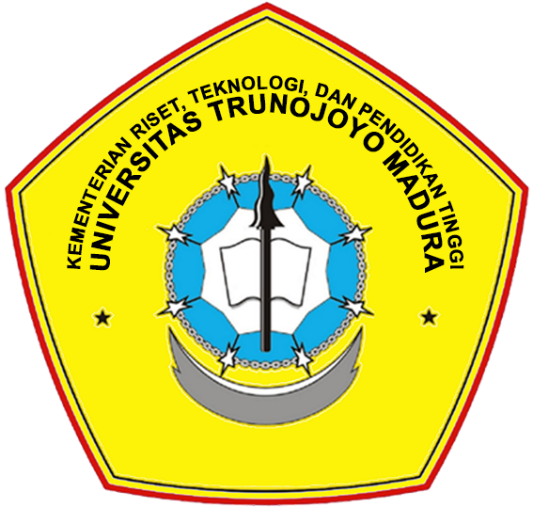 UNIVERSITAS TRUNOJOYO MADURA BANGKALAN 2017PendahuluanProses penjaminan mutu pendidikan tinggi di  perguruan tinggi merupakan kegiatan mandiri yang dilaksanakan oleh perguruan tinggi, sehingga proses tersebut dirancang, dijalankan, dan dikendalikan oleh perguruan tinggi yang bersangkutan tanpa campur tangan dari Pemerintah. Posisi dan arti penting  penjaminan mutu pendidikan tinggi dapat dikemukakan bahwa di masa mendatang eksistensi suatu perguruan tinggi tidak semata-mata tergantung pada pemerintah, melainkan tergantung pada penilaian stakeholder (mahasiswa, orang tua, dunia kerja, pemerintah, dosen, tenaga penunjang, serta pihak-pihak lain yang berkepentingan) tentang mutu pendidikan tinggi yang diselenggarakannya. Agar eksistensinya terjamin, maka perguruan tinggi harus menjalankan kegiatan penjaminan mutu. Perlu dikemukakan bahwa penilaian stakeholder senantiasa berkembang, maka penjaminan mutu juga harus selalu  menyesuaikan dengan  perkembangan itu secara berkelanjutan. Pelaksanaan Audit Mutu Internal ini mulai dilaksanakan kembali  pada tahun 2012 dengan sasaran program studi yang akan akreditasi dan re-akreditasi. Pada tahun 2013, 2014, 2015 kegiatan Audit Mutu Internal masih  memfokuskan pada program studi yang akreditasi dan re-akreditasi.  Pada tahun 2016 Audit Mutu Internal dilakukan terhadap unit-unit yang ada di UTM yaitu BAAK, BAUK, Laboratorium Terpadu, dan UPT TIK. Unit yang ada di lingkungan UTM merupakan bagian layanan yang sangat mendukung kinerja dan produktivitas UTM. Sehingga diperlukan upaya untuk mengidentifikasi persoalan-persoalan yang ada di setiap unit dengan harapan dapat memberikan solusi atas permasalahan yang dihadapi. Salah satu sumber permasalahan adalah SOP yang ada di unit tidak terimplementasikan dengan baik, atau tidak ada SOP yang mengatur tentang suatu kegiatan yang dilayani. Hal ini yang menjadi latarbelakang dilakukan Audit Mutu pada unit tersebut.Tahun 2017 Audit Mutu Internal difokuskan pada laboratorium di lingkungan UTM yang juga merupakan bagian layananan pada mahasiswa khususnya sekaligus akan mendukung kinerja di UTM. Adapun harapannya antara lain : mengetahui dan mengidentifikasikan permasalahan yang ada di laboratorium dengan melihat ketersedian SOP sebagai pendukung kegiatan laboratorium guna peningkatan layanan di masa mendatang.Tujuan Audit Mutu Internal di LaboratoriumMendiskripsikan tatapamong di masing-masing laboratorium (struktur organisasi dan dokumen operasional pendukung pelaksanaan tatapamong)Mengetahui implementasi pelaksanaan tatapamong pada masing-masing laboratoriumMengetahui monitoring dan evaluasi  pelaksanaan tatapamong pada masing-masing laboratoriumMengetahui feedback dan follow up pelaksanaan monitoring dan evaluasi tatapamongManfaat Membantu pelaksanaan kegiatan tatapamong yang dapat menjamin terlaksananya mutu kegiatan di laboratoriumMembantu mengurangi risiko kegagalan audit eksternal (BAN PT/Lembaga-lembaga lain yang tersertifikasi)Siklus setiap kegiatan monitoring akan dilakukan sebagai berikut:Sasaran AuditeeLaboratorium DasarLaboratorium di lingkungan  FISIB (16 laboratorium)Laboratorium di lingkungan  Fakultas Teknik (16  laboratorium)Laboratorium di lingkungan  Fakultas Ekonomi dan Bisnis (13 laboratorium)Laboratorium di lingkungan  Fakultas Pertanian (22 laboratorium)Laboratorium di lingkungan  Hukum dan Pusat Dokumentasi Ilmu Hukum (5 laboratorium)Laboatorium di lingkungan  Fakultas Ilmu Pendidikan (18 Laboratorium)Laboratorium di lingkungan  Fakultas Ke-Islaman (4 laboratorium)Fokus AuditFokus pada Tahun 2017 ini pada, Tatapamong di masing-masing laboratorium (struktur organisasi dan dokumen operasional pendukung pelaksanaan tatapamong)Implementasi pelaksanaan tatapamong pada masing-masing laboratoriumMonitoring dan evaluasi  pelaksanaan tatapamong pada masing-masing laboratoriumFeedback dan follow up pelaksanaan monitoring dan evaluasi tatapamongMekanisme AuditAudit DokumenAudit terhadap tatapamong laboratorium dan kelengkapan dokumen-dokumen SOP yang diperlukan dalam menunjang pelayanan laboratorium di lingkungan UTMAudit KepatuhanAudit terhadap manajemen laboratorium dan kepatuhan pelaksanaan SOP dan permasalahannyaPelaksanaan dan Auditor InternalAuditor Mutu Internal dilaksanakan pada bulan  September sampai dengan November 2017  yang dilakukan oleh Pusat Jaminan Mutu.Auditor Internal adalah sebagai berikut:Prosedur Audit Mutu InternalPJM mempersiapkan panduan pelaksanaan kegiatan AMI 2017, surat tugas auditor yang ditanda tangani Rektor, dan mempersiapkan surat pemberitahuan kepada unit tentang pelaksanaan kegiatan AMI 2017.PJM menyampaikan surat pemberitahuan kegiatan AMI ke kepala laboratoriumTim auditor mengadakan pertemuan awal dengan Kepala Laboratorium untuk menyampaikan menyepakati proses dan waktu pelaksanaan audit di unit yang di auditTim auditor melakukan kegiatan audit sesuai dengan jadwal yang telah disepakati dengan kepala laboratoriumTim auditor mempresentasikan hasil temuannya kepada auditee dan menandatangani berita acaranyaTim auditor membuat laporan kepada PJM sesuai dengan format yang sudah disediakan PJM membuat laporan hasil audit ke Rektor.Jadwal Pelaksanaan KegiatanPenutupDemikian buku panduan Audit Mutu Internal (AMI) unit pelaksanaan 2017.  Semoga dapat bermanfaat bagi institusi UTMLampiran 1. Form AMI Laboratorium  Lampiran 2. Form Berita Acara Kegiatan AMIBERITA ACARAKEGIATAN AUDIT MUTU INTERNAL (AMI)DI LABORATORIUM ………………………….Pada hari ………………..tanggal…………….bulan………………….tahun………sampai  hari ………………..tanggal…………….bulan………………….tahun………telah dilaksanakan kegiatan Audit Mutu Internal pada unit……………………………………………………………….dengan hasil temuan :1…………………………………………………………….2…………………………………………………………….3…………………………………………………………….4……………………………………………………………Hasil temuan tersebut telah diklarifikasikan dan disetujui oleh  auditee.Bangkalan, …………………………………Auditor, 						  Auditee,1……………………….				………………………………………………...2……………………….3………………….......No.LaboratoriumTim Auditor1Lab. FISIB, Lab. Fakultas Ke-IslamanMasduki, Nurita Andriani, Syamsul Fatoni2Laboratorium Fakultas TeknikLaboratorium Fakultas Ilmu Pendiidikan  Andre Kisroh, Eko Setiawan, Prasetyono3Laboratorium Fakultas Ekonomi dan BisnisLaboratorium Dasar Djulaeka, Elys Fauziyah4Laboratorium Fakultas PertanianLaboratorium Hukum dan Pusat Dokumentasi Ilmu Hukum Kurniayati Indahsari, Arif MuntasaTanggalKegiatanSeptember 2017PJM mempersiapkan panduan pelaksanaan kegiatan AMI 2017, surat tugas auditor yang ditandatangani Rektor, dan mempersiapkan surat pemberitahuan kepada unit tentang pelaksanaan kegiatan AMI 2017.September  2017PJM menyampaikan surat pemberitahuan kegiatan  AMI ke kepala Laboratorium September  2017Tim auditor mengadakan pertemuan awal dengan Ketua program Studi untuk menyampaikan menyepakati proses dan waktu pelaksanaan audit di laboratorium yang diauditOktober 2017Tim auditor melakukan kegiatan audit sesuai dengan jadwal yang telah disepakati dengan Ketua program StudiOktober  2017Tim auditor mempresentasikan hasil temuannya kepada auditee dan menandatangani berita acaranyaOktober 2017Tim auditor membuat laporan kepada PJM sesuai dengan format yang sudah disediakan Nopember 2017PJM membuat laporan hasil audit ke Rektor.FORM PENILAIAN AUDIT  MUTU INTERNAL LABORATORIUM FORM PENILAIAN AUDIT  MUTU INTERNAL LABORATORIUM FORM PENILAIAN AUDIT  MUTU INTERNAL LABORATORIUM FORM PENILAIAN AUDIT  MUTU INTERNAL LABORATORIUM FORM PENILAIAN AUDIT  MUTU INTERNAL LABORATORIUM FORM PENILAIAN AUDIT  MUTU INTERNAL LABORATORIUM Tanggal Audit Tanggal Audit :Kepala LaboratoriumKepala Laboratorium:Ketua Auditor Ketua Auditor :Anggota Auditor Anggota Auditor :NoJenis  Manajemen LaboratoriumJenis  Manajemen LaboratoriumAda/tidakBukti dokumenImplementasi (sesuai/tidak sesuai)Penjelasan ketidaksesuaianRekomendasi tindak lanjut1Terdapat Struktur organisasi laboratorium (meliputi personil manajerial dan laboran) Terdapat Struktur organisasi laboratorium (meliputi personil manajerial dan laboran) 2Terdapat Tupoksi masing-masing Terdapat Tupoksi masing-masing 3Terdapat perencanaan program dalam setiap tahun (renstra dan renop)Terdapat perencanaan program dalam setiap tahun (renstra dan renop)4Terdapat SOP yang pelaksanaan kegiatan rutin laboratorium  Terdapat SOP yang pelaksanaan kegiatan rutin laboratorium  APeraturan pelaksanaan praktikumPeraturan pelaksanaan praktikumBTerdapat SOP penggunaan laboratoriumTerdapat SOP penggunaan laboratoriumCTerdapat SOP peminjaman alatTerdapat SOP peminjaman alatDTerdapat SOP perawatan  peralatanTerdapat SOP perawatan  peralatanETerdapat SOP penggantian kerusakan alatTerdapat SOP penggantian kerusakan alatFTerdapat SOP pengadaan peralatan dan bahanTerdapat SOP pengadaan peralatan dan bahanGTerdapat SOP penggunaan bahan habis pakaiTerdapat SOP penggunaan bahan habis pakaiHTerdapat kode etik laboranTerdapat kode etik laboranITerdapat Instruksi Kerja setiap alatTerdapat Instruksi Kerja setiap alatJTerdapat SOP pencatatan asset laboratoriumTerdapat SOP pencatatan asset laboratoriumKTerdapat SOP peningkatan kualitas SDM (manajer atau laboran)Terdapat SOP peningkatan kualitas SDM (manajer atau laboran)LTerdapat SOP penilaian kinerja laboranTerdapat SOP penilaian kinerja laboranMTerdapat SOP kepuasaan layanan laboratoriumTerdapat SOP kepuasaan layanan laboratorium5Terdapat kegiatan monitoring dan evaluasi  Terdapat kegiatan monitoring dan evaluasi  ATerdapat monev pelaksanaan praktikumTerdapat monev pelaksanaan praktikumBTerdapat monev kepuasan layanan praktikumTerdapat monev kepuasan layanan praktikumCTerdapat monev kinerja laboran dan manajerialnyaTerdapat monev kinerja laboran dan manajerialnyaDTerdapat laporan kinerja tahunanTerdapat laporan kinerja tahunan6Terdapat kegiatan tindak lanjut kegiatan monevTerdapat kegiatan tindak lanjut kegiatan monev